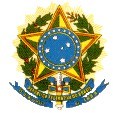 UNIVERSIDADE DA INTEGRAÇÃO INTERNACIONAL DA LUSOFONIA AFRO- BRASILEIRA (UNILAB)Instituto de Humanidades e Letras – Campus dos MalêsADITIVO 01 – PRORROGAÇÃO DE INSCRIÇÕESA Coordenação do Programa de Pós-Graduação em Estudos de Linguagens: Contextos
Lusófonos Brasil-África da Universidade da Integração Internacional da Lusofonia Afro-Brasileira, no uso de suas atribuições, torna público o aditivo 01 ao Edital 01/2021 do processo seletivo do Curso de Mestrado em Estudos de Linguagens: Contextos Lusófonos Brasil-África do Campus dos Malês. Esse aditivo 01 tem como finalidade prorrogar  as inscrições até dia 10 de janeiro de 2022,  alterando o item 9 (calendário) do edital nº01/2021. Considera-se, portanto, o calendário a seguir:9- DO CALENDÁRIO 9.2. Período de inscrição: Prorrogado até 10 de janeiro de 20229.2.1. Homologação e divulgação do resultado preliminar das inscrições: 14 de janeiro de 20229.2.2. Data para pedido de recurso das homologações das inscrições: 15 de janeiro de 20229.2.3. Resultado dos recursos analisados e divulgação do resultado final das inscrições: 17 de janeiro de 20229.3. Realização do exame escrito: 20 de janeiro de 20229.3.1. Divulgação do resultado do exame escrito: 27 de janeiro de 20229.3.2. Data para pedido de recurso do resultado do resultado do exame escrito: 28 de janeiro de 20229.3.3. Divulgação do resultado dos recursos do exame escrito: 29 de janeiro de 20229.4. Período de arguição: 01 a 05 de fevereiro de 20229.4.1. Data de divulgação do resultado da arguição: 07 de fevereiro de 20229.4.2. Data para pedido de recurso do resultado da arguição: 08 de fevereiro de 20229.4.3. Divulgação do resultado dos recursos do resultado da arguição: 09 de fevereiro de 20229.5 Divulgação do resultado da avaliação da Análise do Currículo Lattes CNPq: 15 de fevereiro de 20229.5.1. Data para pedido de recurso do resultado da Análise do Currículo Lattes CNPq: 16 de fevereiro de 20229.5.2. Divulgação do resultado dos recursos da Análise do Currículo Lattes CNPq: 17 de fevereiro de 20229.6. Divulgação do resultado preliminar: 18 de fevereiro de 20229.6.1. Data para pedido de recurso do resultado preliminar: 19 de fevereiro de 20229.6.2. Divulgação do resultado dos recursos e divulgação do resultado final: 22 de fevereiro de 2022Ficam mantidos os demais dispositivos.São Francisco do Conde, 10 de dezembro de 2021.Profª. Drª. Eliane Gonçalves da CostaCoordenadora do Mestrado em Estudos de Linguagens (MEL-Malês - Unilab)Profª Drª Vania Maria Ferreira VasconcelosVice-Coordenadora do Mestrado em Estudos de Linguagens (MEL-Malês - Unilab)